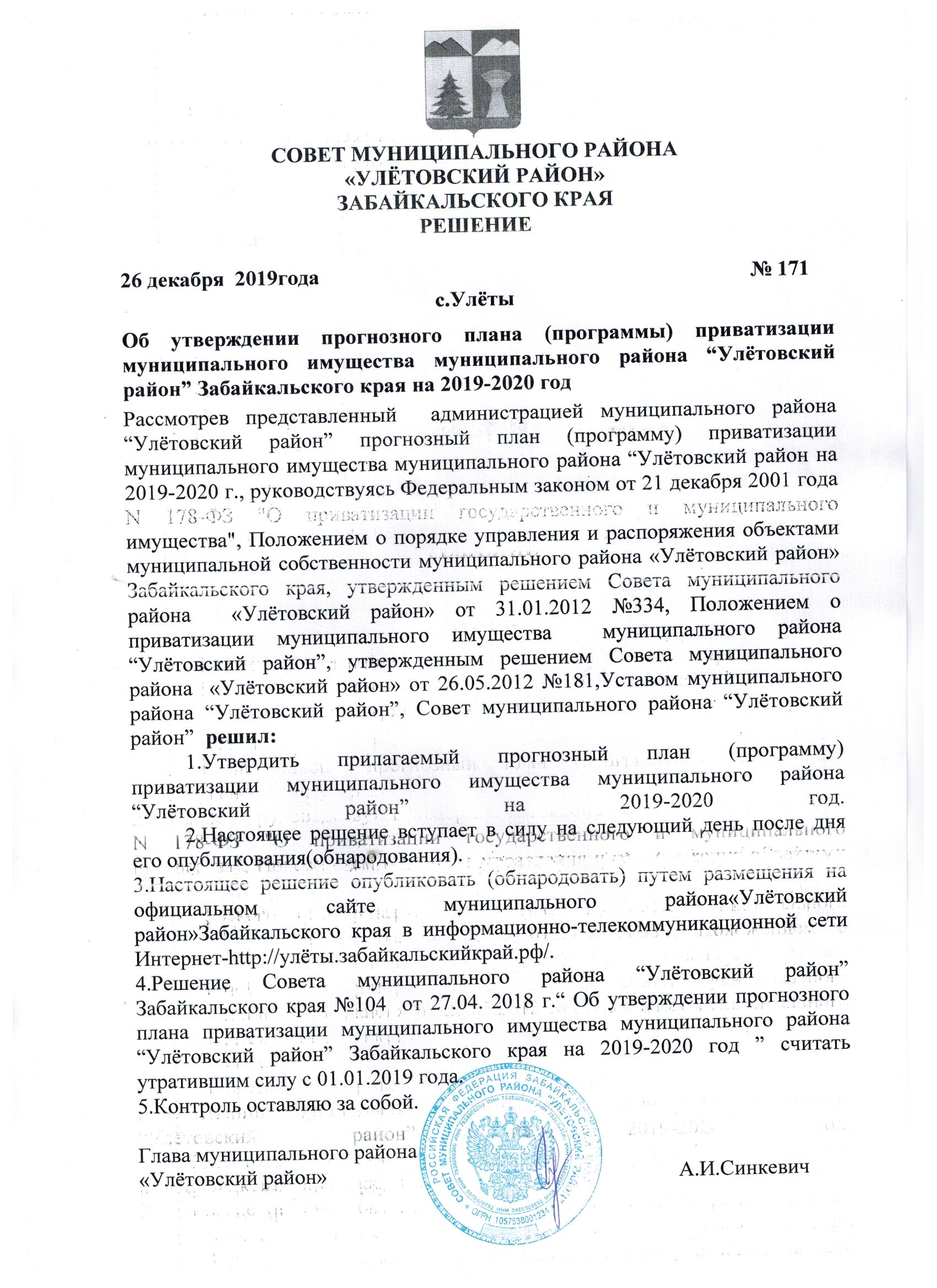                                                                                                                                 Приложениек решению Совета муниципального района «Улётовский район» Забайкальского краяот «26»  декабря  2019 года №171ПРОГНОЗНЫЙ ПЛАН (ПРОГРАММА) ПРИВАТИЗАЦИИ МУНИЦИПАЛЬНОГО ИМУЩЕСТВА  МУНИЦИПАЛЬНОГО РАЙОНА “УЛЁТОВСКИЙ РАЙОН” НА 2019-2020 ГОД       Прогнозный план (программа) приватизации муниципального имущества муниципального района «Улётовский район»  на 2019- 2020 годы  разработан в соответствии с Федеральным законом от 21.12.2001 № 178-ФЗ «О приватизации государственного и муниципального имущества», Уставом муниципального района «Улётовский район» .       Основными задачами приватизации муниципального имущества муниципального района «Улётовский район»  в 2019-2020 году как части, формируемой в условиях рыночной экономики системы управления муниципальным имуществом, являются:        приватизация муниципального имущества муниципального района «Улётовский район», которое не является необходимым для обеспечения выполнения муниципальных функций и полномочий «Улётовский район» ;       формирование доходов местного бюджета.        Максимальная бюджетная эффективность приватизации объектов муниципального имущества муниципального района «Улётовский район»   будет достигаться за счет принятия индивидуальных решений о способе и начальной цене приватизируемого имущества на основании проведения независимой оценки имущества. Планируемые поступления в районный бюджет от приватизации муниципального имущества предполагается обеспечить за счет продажи недвижимого и иного имущества.       Стимулирование привлечение инвестиций в реальный сектор экономики муниципального района “Улётовский район” Забайкальского края.1.Перечень муниципального имущества планируемого к приватизации путем продажи на аукционе:* Рыночная стоимость имущества будет определена в соответствии с отчетом об оценке непосредственно перед процедурой приватизации.2.Путем преобразования муниципального предприятия в общество с ограниченной ответственностью:N п/пНаименованиеАдресХарактеристикаРеализация прогнозного плана (программы) приватизации муниципального имущества1.Нежилое зданиеЗабайкальский край, с.Улёты,ул.Лазо,150Назначение: нежилое,    количество этажей-1, материал наружных стен - рубленые, общая площадь – 368,6 кв.м. , кадастровый номер 75:19:170140:802019-2020гг.2.Земельный участокЗабайкальский край, Улётовский район, с.Улёты, ул. Лазо, 150,Кадастровый номер - 75:19:170140:72, площадь 2565+/-35  кв. м. Категория земель: земли населенных пунктов для эксплуатации и обслуживания зданий, используемых для учебных целей.2019-2020гг.3.Нежилое зданиеЗабайкальский край, Улётовский район, с. Улёты,
ул. Кирова,д.88Назначение:  нежилое         здание,   количество этажей-1, материал наружных стен - рубленные, общая площадь – 69,8 кв. м., год ввода в эксплуатацию 1913., кадастровый номер 75:19:170143:1012019-2020гг.4.Земельный участокЗабайкальский край, Улётовский район, с. Улёты,
ул. Кирова,д.88Кадастровый номер - 75:19:170143:9, площадь 88+/-6  кв.м. Категория земель: земли населенных пунктов для эксплуатации и обслуживания здания.2019-2020гг.N п/пНаименованиеунитарного предприятия планируемого к приватизацииМестонахождение и юридический адресРеализация прогнозного плана (программы) приватизации муниципального имущества1.Муниципальное унитарное предприятие «МК» муниципального района «Улётовский район» Забайкальского края674050,Забайкальский край,  с. Улёты, ул. Кирова,91674050,Забайкальский край,  с. Улёты,ул. Горького102019-2020 гг.